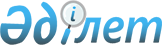 О внесении изменений в совместный приказ Заместителя Премьер-Министра Республики Казахстан – Министра сельского хозяйства Республики Казахстан от 12 августа 2016 года № 358 и Министра национальной экономики Республики Казахстан от 24 августа 2016 года № 381 "Об утверждении критериев оценки степени риска и проверочного листа в сфере государственного контроля в области производства биотоплива"Совместный приказ Министра сельского хозяйства Республики Казахстан от 19 декабря 2022 года № 429 и и.о. Министра национальной экономики Республики Казахстан от 20 декабря 2022 года № 131. Зарегистрирован в Министерстве юстиции Республики Казахстан 21 декабря 2022 года № 31185
      Примечание ИЗПИ!      Вводится в действие с 01.01.2023
      ПРИКАЗЫВАЕМ:
      1. Внести в совместный приказ Заместителя Премьер-Министра Республики Казахстан – Министра сельского хозяйства Республики Казахстан от 12 августа 2016 года № 358 и исполняющего обязанности Министра национальной экономики Республики Казахстан от 24 августа 2016 года № 381 "Об утверждении критериев оценки степени риска и проверочного листа в сфере государственного контроля в области производства биотоплива" (зарегистрирован в Реестре государственной регистрации нормативных правовых актов № 14272) следующие изменения:
      преамбулу изложить в следующей редакции:
      "В соответствии с пунктами 5 и 6 статьи 141 и пунктом 1 статьи 143 Предпринимательского кодекса Республики Казахстан ПРИКАЗЫВАЕМ:";
      приложения 1 и 2 к указанному совместному приказу изложить в новой редакции согласно приложениям 1 и 2 к настоящему совместному приказу.
      2. Департаменту агропродовольственных рынков и переработки сельскохозяйственной продукции Министерства сельского хозяйства Республики Казахстан в установленном законодательством порядке обеспечить:
      1) государственную регистрацию настоящего совместного приказа в Министерстве юстиции Республики Казахстан;
      2) размещение настоящего совместного приказа на интернет-ресурсе Министерства сельского хозяйства Республики Казахстан.
      3. Контроль за исполнением настоящего совместного приказа возложить на курирующего вице-министра сельского хозяйства Республики Казахстан.
      4. Настоящий совместный приказ вводится в действие с 1 января 2023 года и подлежит официальному опубликованию.
      "СОГЛАСОВАН"Комитет по правовой статистикеи специальным учетамГенеральной прокуратурыРеспублики Казахстан Критерии оценки степени риска в области производства биотоплива Глава 1. Общие положения
      1. Настоящие Критерии оценки степени риска в области производства биотоплива (далее – Критерии) разработаны в соответствии с пунктами 5 и 6 статьи 141, пунктом 1 статьи 143 Предпринимательского кодекса Республики Казахстан (далее – Кодекс), Правилами формирования регулирующими государственными органами системы оценки и управления рисками, утвержденными приказом исполняющего обязанности Министра национальной экономики Республики Казахстан от 22 июня 2022 года № 48 (зарегистрирован в Реестре государственной регистрации нормативных правовых актов № 28577), и приказом исполняющего обязанности Министра национальной экономики Республики Казахстан от 31 июля 2018 года № 3 "Об утверждении формы проверочного листа" (зарегистрирован в Реестре государственной регистрации нормативных правовых актов № 17371), в целях отнесения субъектов (объектов) контроля в области производства биотоплива к степеням риска для проведения профилактического контроля с посещением субъекта (объекта) контроля.
      2. В настоящих Критериях используются следующие понятия:
      1) субъекты (объекты) контроля – юридические лица, осуществляющие производство биотоплива;
      2) незначительное нарушение – нарушение требований, установленных нормативными правовыми актами в области биотоплива, в части несвоевременного представления субъектами (объектами) контроля (производителями биотоплива) отчетов в местный исполнительный орган области, города республиканского значения и столицы;
      3) значительное нарушение – нарушение требований, установленных нормативными правовыми актами в области биотоплива, в части не представления субъектами (объектами) контроля (производителями биотоплива) отчетов в местный исполнительный орган области, города республиканского значения и столицы, отсутствия документов на пищевое сырье, подтверждающих, что сырье не является генетически модифицированным источником (объектом) или содержащим генетически модифицированные источники (объекты) с научно обоснованным подтверждением их безопасности и проведения государственной регистрации; отсутствия контрольных приборов учета объемов производства биотоплива и их не исправное состояние;
      4) грубое нарушение – нарушение требований, установленных нормативными правовыми актами в области биотоплива, в части использования пищевого сырья для последующей переработки в биотопливо в объеме, превышающем квоту, установленную уполномоченным органом в области производства биотоплива; отсутствия паспорта производства биотоплива; соответствия состава пищевого сырья для производства биотоплива (не допускается использование 1 и 2 классов пшеницы);
      5) риск – вероятность причинения вреда в результате деятельности субъекта контроля жизни или здоровью человека, окружающей среде, законным интересам физических и юридических лиц, имущественным интересам государства с учетом степени тяжести его последствий;
      6) система оценки и управления рисками – процесс принятия управленческих решений, направленных на снижение вероятности наступления неблагоприятных факторов путем распределения субъектов (объектов) контроля по степеням риска для последующего осуществления профилактического контроля с посещением субъекта (объекта) контроля с целью минимально возможной степени ограничения свободы предпринимательства, обеспечивая при этом допустимый уровень риска в области производства биотоплива, а также направленных на изменение уровня риска для конкретного субъекта (объекта) контроля и (или) освобождения такого субъекта (объекта) контроля от профилактического контроля с посещением субъекта (объекта) контроля;
      7) субъективные критерии оценки степени риска (далее – субъективные критерии) – критерии оценки степени риска, используемые для отбора субъектов (объектов) контроля в зависимости от результатов деятельности конкретного субъекта (объекта) контроля;
      8) объективные критерии оценки степени риска (далее – объективные критерии) – критерии оценки степени риска, используемые для отбора субъектов (объектов) контроля в области производства биотоплива и не зависящие непосредственно от отдельного субъекта (объекта) контроля;
      9) критерии оценки степени риска – совокупность количественных и качественных показателей, связанных с непосредственной деятельностью субъекта контроля, особенностями отраслевого развития и факторами, влияющими на это развитие, позволяющих отнести субъекты (объекты) контроля к различным степеням риска;
      10) проверочный лист – перечень требований, предъявляемых к деятельности субъектов (объектов) контроля, несоблюдение которых влечет за собой угрозу жизни и здоровью человека, окружающей среде, законным интересам физических и юридических лиц, государства.
      3. Для целей управления рисками при осуществлении профилактического контроля с посещением субъекта (объекта) контроля субъекты (объекты) контроля относятся к одной из следующих степеням риска (далее – степени риска):
      1) высокий риск;
      2) средний риск;
      3) низкий риск.
      4. В отношении субъектов (объектов) контроля, отнесенных к высокой и средней степеням риска, проводятся профилактический контроль с посещением субъекта (объекта) контроля, профилактический контроль без посещения субъекта (объекта) контроля и внеплановая проверка.
      Для субъектов (объектов) контроля, отнесенных к низкой степени риска, проводятся профилактический контроль без посещения субъекта (объекта) контроля и внеплановая проверка. Глава 2. Порядок формирования системы оценки и управления рисками при проведении профилактического контроля субъектов контроля
      5. Критерии оценки степени риска для проведения профилактического контроля субъектов (объектов) контроля формируются посредством определения объективных и субъективных критериев. Параграф 1. Объективные критерии
      6. По объективным критериям к субъектам (объектам) контроля высокой степени риска относятся субъекты (объекты) контроля, осуществляющие производство биотоплива из зерна, сахарной свеклы.
      По объективным критериям к субъектам (объектам) контроля средней степени относятся субъекты (объекты) контроля, осуществляющие производство биотоплива из сырья биологического происхождения (за исключением зерна и сахарной свеклы).
      По объективным критериям к субъектам (объектам) контроля с низкой степенью риска относятся субъекты (объекты) контроля, осуществляющие производство биотоплива из сырья биологического происхождения, представляющего собой побочные продукты глубокой переработки зерна, органические отходы. Параграф 2. Субъективные критерии
      7. Определение субъективных критериев осуществляется с применением следующих этапов:
      1) формирование базы данных и сбор информации;
      2) анализ информации и оценка рисков.
      8. Формирование базы данных и сбор информации необходимы для выявления субъектов (объектов) контроля нарушающих законодательство Республики Казахстан.
      Для оценки степени риска используются следующие источники информации:
      1) результаты мониторинга отчетности и сведений, представляемых субъектом контроля;
      2) результаты предыдущих внеплановых проверок и профилактического контроля с посещением субъектов (объектов) контроля.
      9. Для оценки степени риска используются:
      1) субъективные критерии по информационному источнику "Результаты мониторинга отчетности и сведений, представляемых субъектами контроля" согласно приложению 1 к настоящим Критериям;
      2) субъективные критерии по информационному источнику "Результаты предыдущих внеплановых проверок и профилактического контроля с посещением субъектов (объектов) контроля" согласно приложению 2 к настоящим Критериям.
      10. На основании имеющихся источников информации субъективные критерии подразделяются на три степени нарушения: грубые, значительные, незначительные.
      11. Исходя из приоритетности применяемых источников информации в соответствии с порядком расчета общего показателя степени риска по субъективным критериям в соответствии с главой 3 настоящих Критериев рассчитывается общий показатель степени риска по субъективным критериям по шкале от 0 до 100.
      По показателям степени риска субъект (объект) контроля относится:
      1) к высокой степени риска – при показателе степени риска от 71 до 100 включительно;
      2) к средней степени риска – при показателе степени риска от 31 до 70 включительно;
      3) к низкой степени риска – при показателе степени риска от 0 до 30 включительно. Параграф 3. Управление рисками
      12. В целях реализации принципа поощрения добросовестных субъектов контроля и концентрации контроля на нарушителях субъекты (объекты) контроля освобождаются от проведения профилактического контроля с посещением субъекта (объекта) контроля на период, определяемый пунктом 18 настоящих Критериев, посредством применения субъективных критериев.
      13. Субъекты (объекты) контроля переводятся с применением информационной системы с высокой степени риска в среднюю степень риска или со средней степени риска в низкую степень риска в области производства биотоплива в случаях, если в законах Республики Казахстан и в настоящих Критериях определены случаи освобождения от профилактического контроля с посещением субъекта (объекта) контроля.
      14. Система оценки и управления рисками ведется с использованием информационных систем, относящих субъекты (объекты) контроля к конкретным степеням риска и формирующих списки проведения контрольных мероприятий, а также основывается на государственной статистике, итогах ведомственного статистического наблюдения, а также информационных инструментах.
      При отсутствии информационной системы оценки и управления рисками минимально допустимый порог количества субъектов (объектов) контроля, в отношении которых осуществляются профилактический контроль с посещением субъекта (объекта) контроля, не должен превышать пяти процентов от общего количества таких субъектов контроля в области производства биотоплива. Глава 3. Порядок расчета общего показателя степени риска по субъективным критериям
      15. При выявлении одного грубого нарушения субъекту контроля приравнивается показатель степени риска 100 и в отношении него проводится профилактический контроль с посещением субъекта (объекта) контроля.
      При выявлении грубых нарушений определения показателя степени риска рассчитывается суммарным показателем по нарушениям значительной и незначительной степени.
      При определении показателя значительных нарушений применяется коэффициент 0,7 и данный показатель рассчитывается по следующей формуле:
      SРз = (SР2 х 100/SР1) х 0,7,
      где:
      SРз – показатель значительных нарушений;
      SР1 – требуемое количество значительных нарушений;
      SР2 – количество выявленных значительных нарушений;
      При определении показателя незначительных нарушений применяется коэффициент 0,3 и данный показатель рассчитывается по следующей формуле:
      SРн = (SР2 х 100/SР1) х 0,3,
      где:
      SРн – показатель незначительных нарушений;
      SР1 – требуемое количество незначительных нарушений;
      SР2 – количество выявленных незначительных нарушений;
      Общий показатель степени риска (SР) рассчитывается по шкале от 0 до 100 и определяется путем суммирования показателей значительных и незначительных нарушений по следующей формуле:
      SР = SРз + SРн,
      где:
      SР – общий показатель степени риска;
      SРз – показатель значительных нарушений;
      SРн – показатель незначительных нарушений.
      Полученное значение общего показателя является основанием отнесения субъекта контроля к определенной степени риска в соответствии с пунктом 11 настоящих Критериев. Глава 4. Заключительные положения
      16. Анализ и оценка субъективных критериев позволяет сконцентрировать проведение профилактического контроля субъекта (объекта) контроля в отношении субъекта (объекта) контроля с наибольшим потенциальным риском.
      При анализе и оценке не применяются данные субъективных критериев, ранее учтенные и использованные в отношении конкретного субъекта (объекта) контроля либо данные, по которым истек срок исковой давности в соответствии с пунктом 1 статьи 178 Гражданского кодекса Республики Казахстан.
      17. В отношении субъектов контроля, устранивших в полном объеме выданные нарушения по итогам проведенного предыдущего профилактического контроля с посещением, не допускается включение их при формировании списков на очередной период государственного контроля.
      18. Кратность проведения профилактического контроля с посещением субъекта контроля определяется по результатам проводимого анализа и оценки получаемых сведений по субъективным критериям, но не чаще двух раз в год.
      19. Профилактический контроль с посещением субъекта (объекта) контроля проводится на основании полугодовых списков проведения профилактического контроля с посещением субъекта (объекта) контроля, формируемых в соответствии с пунктом 4 статьи 144-2 Кодекса. Субъективные критерии по информационному источнику
"Результаты мониторинга отчетности и сведений, представляемых субъектами контроля" Субъективные критерии по информационному источнику
"Результаты предыдущих внеплановых проверок и профилактического контроля с посещением субъектов (объектов) контроля" Проверочный лист
      в сфере государственного контроля в области производства биотопливав соответствии со статьей 138 Предпринимательского кодекса Республики Казахстанв отношении субъекта (объекта) контроля, осуществляющего производство биотоплива____________________________________________________________________________________________________________________________________________наименование однородной группы субъектов (объектов) контроляГосударственный орган, назначивший проверку/профилактический контрольс посещением субъекта (объекта) контроля____________________________________________________________________________________________________________________________________________Акт о назначении проверки/профилактического контроля с посещением субъекта(объекта) контроля______________________________________________________________________№, датаНаименование субъекта (объекта) контроля____________________________________________________________________________________________________________________________________________Бизнес-идентификационный номер субъекта (объекта) контроля______________________________________________________________________Адрес места нахождения ________________________________________________
      Должностное (ые) лицо (а)_________________________________ ___________должность подпись____________________________________________фамилия, имя, отчество (при наличии)Руководитель субъекта контроля_______________________________ _____________должность подпись_____________________________________________фамилия, имя, отчество (при наличии)
					© 2012. РГП на ПХВ «Институт законодательства и правовой информации Республики Казахстан» Министерства юстиции Республики Казахстан
				
      И.о. министра национальной экономикиРеспублики Казахстан 

__________ А. Амрин

      Министр сельского хозяйстваРеспублики Казахстан 

__________ Е. Карашукеев
Приложение 1
к совместному приказу
И.о. министра национальной экономики
Республики Казахстан
от 20 декабря 2022 года № 131
и Министр сельского хозяйства
Республики Казахстан
от 19 декабря 2022 года № 429Приложение 1
к совместному приказу
Заместителя Премьер-Министра
Республики Казахстан
– Министра сельского хозяйства
Республики Казахстан
от 12 августа 2016 года № 358
и Министра национальной экономики
Республики Казахстан
от 24 августа 2016 года № 381Приложение 1
к Критериям оценки степени
риска в области производства
биотоплива
№
Наименование критериев
Степень нарушения
1.
Не представление производителями биотоплива отчетов в местный исполнительный орган области, города республиканского значения и столицы
значительноеПриложение 2
к Критериям оценки степени
риска в области производства
биотоплива
№
Наименование критериев
Степень нарушения
Степень тяжести устанавливается при несоблюдении нижеперечисленных требований:
Степень тяжести устанавливается при несоблюдении нижеперечисленных требований:
Степень тяжести устанавливается при несоблюдении нижеперечисленных требований:
1.
Использование пищевого сырья для последующей переработки в биотопливо в объеме не превышающем квоту, установленную уполномоченным органом в области производства биотоплива
грубое
2.
Соответствие состава пищевого сырья для производства биотоплива (запрещается использование в качестве пищевого сырья пшеницу 1 и 2 классов)
грубое
3.
Наличие паспорта производства биотоплива
грубое
4.
Наличие контрольных приборов учета объемов производства биотоплива и их исправное состояние
значительное
5.
Наличие документов на пищевое сырье, подтверждающих, что сырье не является генетически модифицированным источником (объектом) или содержащим генетически модифицированные источники (объекты) с научно обоснованным подтверждением их безопасности и проведения государственной регистрации
значительноеПриложение 2
к совместному приказу
И.о. министра национальной экономики
Республики Казахстан
от 20 декабря 2022 года № 131
и Министр сельского хозяйства
Республики Казахстан
от 19 декабря 2022 года № 429Приложение 2
к совместному приказу
Заместителя Премьер-Министра
Республики Казахстан
– Министра сельского хозяйства
Республики Казахстан
от 12 августа 2016 года № 358
и Министра национальной экономики
Республики Казахстан
от 24 августа 2016 года № 381
№
Перечень требований
Соответствует требованиям
Не соответствует требованиям
1
2
3
4
1.
Использование пищевого сырья для последующей переработки в биотопливо в объеме не превышающем квоту, установленную уполномоченным органом в области производства биотоплива
2.
Соответствие состава пищевого сырья для производства биотоплива (запрещается использование в качестве пищевого сырья пшеницу 1 и 2 классов)
3.
Наличие паспорта производства биотоплива
4.
Наличие контрольных приборов учета объемов производства биотоплива и их исправное состояние
5.
Наличие документов на пищевое сырье, подтверждающих, что сырье не является генетически модифицированным источником (объектом) или содержащим генетически модифицированные источники (объекты) с научно обоснованным подтверждением их безопасности и проведения государственной регистрации